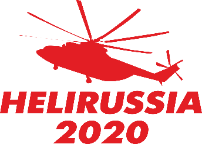 ЗАЯВКА НА УЧАСТИЕ   15-17 сентября 2020 г.    МВЦ “Крокус Экспо”    Название компании _________________________________________________________________________________Сфера деятельности________________________________________________________________________________Член Ассоциации Вертолетной Индустрии* (нужное подчеркнуть)               да                     нет   Фактический адрес: ________________________________________________________________________________                                                                              Контактное лицо______________________________________Должность__________________________________Телефон ______________________________________________E-mail_______________________________________Оплата стоимости участия в выставке является акцептом предложения заключить договор на участие в выставке HeliRussia 2020 на приведенных в Заявке условиях в соответствии с п.3 статьи 438 ГК РФ.Оплата стоимости Заявки производится в течении 5 (пяти) банковских дней с момента получения счета, выставленного Устроителем и не позднее 15 июля 2020 г.Компаниям-членам АВИ предоставляется дополнительная скидка 10% на выставочную площадь  УСТРОИТЕЛЬ, ООО «ХЕЛИРАША»                                                      ЭКСПОНЕНТ, ООО «________________»                                                                                                                                                                                                  Генеральный директор ______________Володина Ю.В.  	Генеральный директор______________/___________/                                                мп                                                                                                             мп                                                                                                                                   Дата «___» __________2020 г.Выставочная площадьЦена за 1кв. м(руб.)Количество метровСтоимость (руб.)Стандартная оборудованная площадь (мин. 9 кв. м)33 595 Улучшенный стандарт ADVANTEC (мин.9 кв.м.)		36 800Улучшенный стандарт  SALERNO (мин.9 кв.м.)37 950Необорудованная площадь (мин. 9кв. м)30 100Для компаний, экспонирующих вертолеты:Стандартная оборудованная выставочная площадьДля компаний, экспонирующих вертолеты:Стандартная оборудованная выставочная площадьДля компаний, экспонирующих вертолеты:Стандартная оборудованная выставочная площадьДля компаний, экспонирующих вертолеты:Стандартная оборудованная выставочная площадьОт 54 кв.м до 89 кв.м27 080От 90 кв.м и выше26 950Необорудованная  выставочная площадь Необорудованная  выставочная площадь Необорудованная  выставочная площадь Необорудованная  выставочная площадь От 54 кв.м до 89 кв.м 25 465От 90 кв.м и выше22 980Расположение стендаМинимальная площадь (кв.м)Наценка за расположение, (%)Стоимость(руб.)Линейное (открыта одна сторона)9нетУгловое (открыты две стороны)185Полуостров (открыты три стороны)3610Остров (открыты четыре стороны)5415Регистрационный взносРегистрационный взносРегистрационный взнос28 500Номер стендаНомер стендаНомер стендаОбщая стоимость заявки (включая налоги)Общая стоимость заявки (включая налоги)Общая стоимость заявки (включая налоги)